 Prilka Sareba Pagalla, ST. Prilka Sareba Pagalla, ST.BTN Minasa Upa blok F8 No.6 Makassar, 90221BTN Minasa Upa blok F8 No.6 Makassar, 90221BTN Minasa Upa blok F8 No.6 Makassar, 90221 Prilka Sareba Pagalla, ST. Prilka Sareba Pagalla, ST.085242882640 (Mobile)085242882640 (Mobile)085242882640 (Mobile) Prilka Sareba Pagalla, ST. Prilka Sareba Pagalla, ST.prilkasp@yahoo.co.idprilkasp@yahoo.co.idprilkasp@yahoo.co.idDATA PRIBADIDATA PRIBADIDATA PRIBADIDATA PRIBADI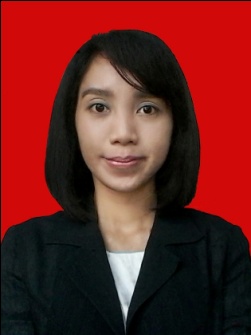 Jenis KelaminPerempuanPerempuanPerempuanTempat, Tanggal LahirUjung Pandang, 15 April 1990Ujung Pandang, 15 April 1990Ujung Pandang, 15 April 1990KewarganegaraanIndonesiaIndonesiaIndonesiaStatus PerkawinanBelum MenikahBelum MenikahBelum MenikahAgamaKristen ProtestanKristen ProtestanKristen ProtestanTinggi, Berat Badan153 cm, 42 kg153 cm, 42 kgDATA KEMAMPUAN PENUNJANG (PROGRAM)DATA KEMAMPUAN PENUNJANG (PROGRAM)DATA KEMAMPUAN PENUNJANG (PROGRAM)DATA KEMAMPUAN PENUNJANG (PROGRAM)DATA KEMAMPUAN PENUNJANG (PROGRAM)AutoCAD 2DSketchUp 3D + VrayAdobe PhotoshopCorel DrawRIWAYAT PENDIDIKANRIWAYAT PENDIDIKANRIWAYAT PENDIDIKANRIWAYAT PENDIDIKANRIWAYAT PENDIDIKAN1996 - 2002SD Inpres Minasa Upa 1 MakassarSD Inpres Minasa Upa 1 MakassarSD Inpres Minasa Upa 1 MakassarSD Inpres Minasa Upa 1 Makassar2002 - 2005SMP Negeri 3 MakassarSMP Negeri 3 MakassarSMP Negeri 3 MakassarSMP Negeri 3 Makassar2005 - 2008SMA Negeri 2 MakassarSMA Negeri 2 MakassarSMA Negeri 2 MakassarSMA Negeri 2 Makassar2008 - 2013Universitas Hasanuddin, MakassarUniversitas Hasanuddin, MakassarUniversitas Hasanuddin, MakassarUniversitas Hasanuddin, MakassarJurusan Teknik Arsitektur, Program Studi ArsitekturJurusan Teknik Arsitektur, Program Studi ArsitekturJurusan Teknik Arsitektur, Program Studi ArsitekturJurusan Teknik Arsitektur, Program Studi ArsitekturRIWAYAT PEKERJAANRIWAYAT PEKERJAANRIWAYAT PEKERJAANRIWAYAT PEKERJAANRIWAYAT PEKERJAANMei – September 2014Divisi Teknik di PT. KAKANTA, MakassarDivisi Teknik di PT. KAKANTA, MakassarDivisi Teknik di PT. KAKANTA, MakassarDivisi Teknik di PT. KAKANTA, MakassarOktober 2014 – Desember 2015Drafter di PT. NUSA INDAH TEKNIKDrafter di PT. NUSA INDAH TEKNIKDrafter di PT. NUSA INDAH TEKNIKDrafter di PT. NUSA INDAH TEKNIKVida View Apartments Project, MakassarVida View Apartments Project, MakassarVida View Apartments Project, MakassarVida View Apartments Project, Makassar